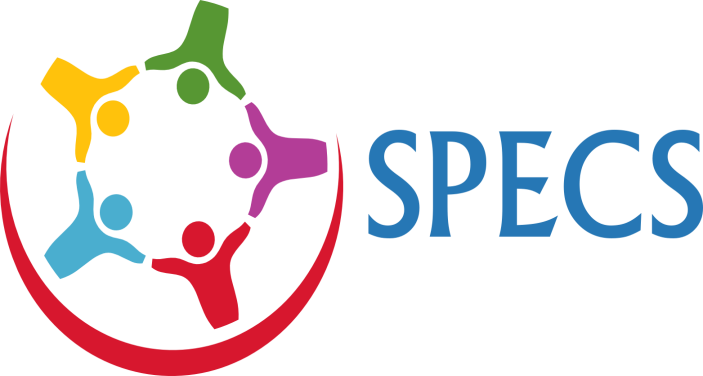 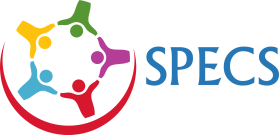 SPECS Referral FormParent(s)/Guardian(s) Names: ___________________  /  ________________________Date of Birth: _____________ / _______________Address: ________________________________________________________________Contact Number(s): _______________________________________________________Name of Child/Children:Name	_______________________	Date of Birth/Due Date ___________Name	_______________________	Date of Birth ___________Name	_______________________	Date of Birth ___________Name	_______________________	Date of Birth ___________Can you highlight the main reasons for the referral?____________________________________________________________________________________________________________________________________________________________________________________________________________________________________________________________________________________________________________Any special needs or additional requirements?_________________________________________________________________________________________________________________________________________________________________________________________________________________________________I have obtained permission to pass on contact details and discuss the needs of the above family with SPECSReferrer Name: _____________________ Contact Number:_________________________Position and Organisation____________________________________________________Sign: ______________________________	Date: ________________ Please return form to Mary Rose Costello, SPECS, Unit 1 Brí Chualann Court, Adelaide Road, Bray Co. WIcklow